Коммунальное государственное учреждение«Рудная средняя школа»учитель информатикиСатиева Светлана МаратовнаТема: Компьютерная графика. Виды компьютерной графики. Программы по созданию и обработке векторной и растровой графики, форматы графических файлов.Цели:  1)Сформировать учащихся  понятие компьютерная графика, разобрать виды графики. Ознакомится с программами по созданию векторной и растровой графики, особенностью  графических форматов;2)	 Обучить рационально, использовать время, уметь самостоятельно получать знания;развивать память, логическое мышление.Оборудование: карточки-задания для практического задания за компьютером.Программное обеспечение: ОС Windows, графический редактор Paint.Ход урока1.Организационный момент. Приветствие. Проверка готовности класса.Сообщение темы и целей урока.2.Проверка домашнего задания.3.Объяснение новой темы.Компьютерная графика - это область информатики, занимающаяся проблемами получения различных изображений (рисунков, чертежей, мультипликации) на компьютере.
Работа с компьютерной графикой - одно из самых популярных направлений использования персонального компьютера, причем занимаются этой работой не только профессиональные художники и дизайнеры. На любом предприятии время от времени возникает необходимость в подаче рекламных объявлений в газеты и журналы, в выпуске рекламной листовки или буклета. Иногда предприятия заказывают такую работу специальным дизайнерским бюро или рекламным агентствам, но часто обходятся собственными силами и доступными программными средствами.
Без компьютерной графики не обходится ни одна современная программа. Работа над графикой занимает до 90% рабочего времени программистских коллективов, выпускающих программы массового применения.
Запись в тетради:Компьютерная Графика – раздел информатики, занимающийся проблемами «рисования» на ПК.Виды компьютерной графикиРазличают три вида компьютерной графики. Это растровая графика, векторная графика и фрактальная графика. Они отличаются принципами формирования изображения при отображении на экране монитора или при печати на бумаге.
В растровой графике изображение представляется в виде набора окрашенных точек. Такой метод представления изображения называют растровым.Большинство графических редакторов, предназначенных для работы с растровыми иллюстрациями, ориентированы не столько на создание изображений, сколько на их обработку. В Интернете пока применяются только растровые иллюстрации.5.Закрепление нового материала.Нарисуйте в графическом редакторе Paint квадрат и постройте пирамиду( изображение по карточке-образцу).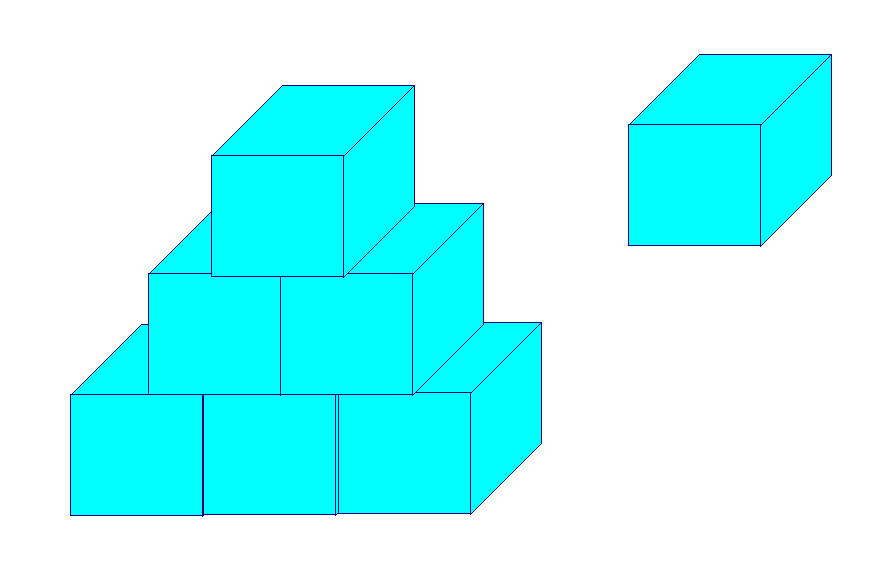 2.Нарисуйте гроздь рябины.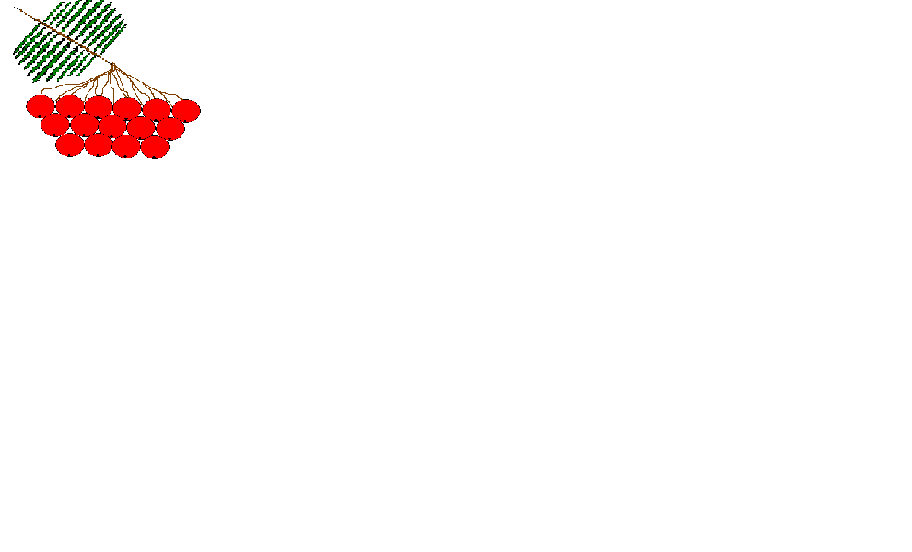 6.Постановка домашнего задания выучить материал своего конспекта.творческое задание – придумать мини-кроссворд  на тему «Компьютерная графика»7.Итог урока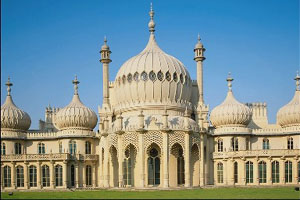 Растровую графику применяют при разработке электронных (мультимедийных) и полиграфических изданий. Иллюстрации, выполненные средствами растровой графики, редко создают вручную с помощью компьютерных программ. Чаще всего для этой цели используют отсканированные иллюстрации, подготовленные художниками, или фотографии. В последнее время для ввода растровых изображений в компьютер нашли широкое применение цифровые фото- и видеокамеры.Векторный метод - это метод представления изображения в виде совокупности отрезков и дуг и т. д. В данном случае вектор - это набор данных, характеризующих какой-либо объект.
Программные средства для работы с векторной графикой предназначены в первую очередь для создания иллюстраций и в меньшей степени для их обработки. Такие средства широко используют в рекламных агенствах, дизайнерских бюро, редакциях и издательствах. Оформительские работы, основанные на применении шрифтов и простейших геометрических элементов, решаются средствами векторной графики много проще.4.Запись в тетради: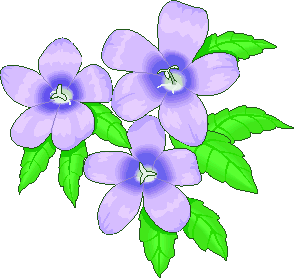 Сравнение растровой и векторной графикиСравнение растровой и векторной графикиСравнение растровой и векторной графикиКритерий сравнения Растровая графика Векторная графика Способ представления изображения Растровое изображение строится из множества пикселей. Векторное изображение описывается в виде последовательности команд. Представление объектов реального мира Растровые рисунки эффективно используются для представления реальных образов. Векторная графика не позволяет получать изображения фотографического качества. Качество редактирования изображения При масштабировании и вращении растровых картинок возникают искажения. Векторные изображения могут быть легко преобразованы без потери качества. Особенности печати изображения Растровые рисунки могут быть легко напечатаны на принтерах. Векторные рисунки иногда не печатаются или выглядят на бумаге не так, как хотелось бы. Форматописание+–.bmp (bitmap)это стандартный формат графики в Windows, он описывает цветовые и координатные характеристики каждой точки изображения1. высокое качество передачи;2. возможность точной обработки изображений.большой объем файлов.jpg 
(jpeg)Разработан объединенной группой графических компаний для уменьшения объема графических данных.  Уменьшение объема достигается за счет объединения точек подобного цвета и размывания контуров.формат jpg используется для переноса изображений и передачи графической информации по сетям.недостатком формата является невозможность качественной обработки графики. (При последующих изменениях качество уменьшается.gifграфический формат, создан специально для сети Internet и поддерживает построчную загрузку рисунков.позволяет создавать анимированные изображения (возможность статического изображения)максимальное количество цветов 256